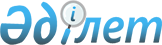 О проекте Закона Республики Казахстан "Об обязательном страховании гражданско-правовой ответственности частных нотариусов"Постановление Правительства Республики Казахстан от 29 декабря 2002 года N 1425      Правительство Республики Казахстан постановляет: 

      Внести на рассмотрение Мажилиса Парламента Республики Казахстан проект Закона Республики Казахстан "Об обязательном страховании гражданско-правовой ответственности частных нотариусов".       Премьер-Министр 

      Республики Казахстан 

Проект        Закон Республики Казахстан  Об обязательном страховании гражданско-правовой 

ответственности частных нотариусов       Настоящий Закон регулирует отношения, возникающие в связи с обязательным страхованием гражданско-правовой ответственности частных нотариусов, и устанавливает правовые, финансовые и организационные основы его проведения.  

Глава 1. Общие положения 

      Статья 1. Основные понятия, используемые в настоящем 

                Законе       В настоящем Законе используются следующие основные понятия: 

      1) безусловная франшиза - франшиза, предусматривающая осуществление страховой выплаты за вычетом установленной суммы; 

      2) выгодоприобретатель - лицо, которое в соответствии с настоящим Законом является получателем страховой выплаты; 

      3) гражданско-правовая ответственность частного нотариуса установленная законодательством Республики Казахстан обязанность частного нотариуса возместить вред, причиненный в результате совершения отдельных нотариальных действий, предусмотренных Законом Республики Казахстан "О нотариате"; 

      4) страхователь - частный нотариус, заключивший со страховщиком договор обязательного страхования гражданско-правовой ответственности частного нотариуса; 

      5) страховая премия - сумма денег, которую страхователь обязан уплатить страховщику за принятие последним обязательства произвести страховую выплату выгодоприобретателю в размере, определенном договором обязательного страхования гражданско-правовой ответственности частного нотариуса; 

      6) страховая сумма - сумма денег, на которую застрахован объект страхования и которая представляет собой предельный объем ответственности страховщика при наступлении страхового случая; 

      7) страховой случай - событие с наступлением которого договор страхования предусматривает осуществление страховой выплаты; 

      8) страховщик - лицо, осуществляющее страхование, то есть обязанное при наступлении страхового случая произвести страховую выплату страхователю или иному лицу в пользу которого заключен договор (выгодоприобретателю) в пределах определенной договором суммы (страховой суммы); 

      9) третье лицо - лицо, имущественным интересам которого причинен вред при выполнении частным нотариусом профессиональных обязанностей, связанных с совершением нотариальных действий, и не являющееся стороной договора обязательного страхования гражданско-правовой ответственности частного нотариуса; 

      10) частный нотариус - гражданин Республики Казахстан, осуществляющий нотариальную деятельность без образования юридического лица на основании лицензии на право осуществления нотариальной деятельности и прошедший учетную регистрацию в территориальном органе юстиции; 

      11) франшиза - сумма ущерба, не подлежащая возмещению страховщиком. 

      Статья 2. Законодательство Республики Казахстан об 

                обязательном страховании гражданско-правовой 

                ответственности частных нотариусов       1. Законодательство Республики Казахстан об обязательном страховании гражданско-правовой ответственности частных нотариусов основывается на Конституции Республики Казахстан и состоит из Гражданского кодекса Республики Казахстан, настоящего Закона и иных нормативных правовых актов Республики Казахстан. 

      2. Если международным договором, ратифицированным Республикой Казахстан, установлены иные правила чем те, которые предусмотрены настоящим Законом, то применяются правила международного договора. 

      Статья 3. Объект обязательного страхования 

                гражданско-правовой ответственности 

                частных нотариусов       Объектом обязательного страхования гражданско-правовой ответственности частных нотариусов являются имущественные интересы частного нотариуса, связанные с его обязанностью возместить вред, причиненный третьим лицам в результате совершения им отдельных нотариальных действий, предусмотренных Законом  Республики Казахстан "О нотариате". 

      Статья 4. Цель и основные принципы обязательного 

                страхования гражданско-правовой 

                ответственности частных нотариусов       1. Целью обязательного страхования гражданско-правовой ответственности частных нотариусов (далее - обязательное страхование частных нотариусов) является обеспечение защиты имущественных интересов третьих лиц, которым причинен вред в результате совершения частным нотариусом отдельных нотариальных действий, предусмотренных Законом  Республики Казахстан "О нотариате", посредством осуществления страховых выплат. 

      2. Основными принципами обязательного страхования частных нотариусов являются: 

      обеспечение защиты имущественных интересов третьих лиц в объеме и порядке, установленных настоящим Законом; 

      осуществление деятельности частного нотариуса при условии наличия договора обязательного страхования частных нотариусов; 

      обеспечение выполнения сторонами своих обязательств по договору обязательного страхования частных нотариусов. 

      Статья 5. Лица, гражданско-правовая ответственность 

                которых подлежит обязательному страхованию       1. Обязательному страхованию подлежит гражданско-правовая ответственность частных нотариусов, осуществляющих деятельность в порядке, установленном законодательством Республики Казахстан. 

      2. Заключение частным нотариусом договора добровольного страхования своей гражданско-правовой ответственности, связанной с осуществлением нотариальной деятельности, не освобождает его от обязанности по заключению договора обязательного страхования частных нотариусов. 

      Статья 6. Недопустимость осуществления деятельности 

                частного нотариуса без заключения договора 

                обязательного страхования частных нотариусов       1. Частный нотариус не вправе совершать нотариальные действия без заключения договора обязательного страхования частных нотариусов. 

      2. Частный нотариус, осуществляющий деятельность без заключения договора обязательного страхования частных нотариусов, несет ответственность, установленную законодательными актами Республики Казахстан. 

      Статья 7. Государственный контроль системы обязательного 

                страхования частных нотариусов       1. Государственный надзор за деятельностью страховых организаций осуществляется уполномоченным государственным органом по регулированию и надзору за страховой деятельностью в соответствии с законодательством Республики Казахстан. 

      2. Контроль за исполнением частным нотариусом требований настоящего Закона в части, касающейся обязательности заключения им договора обязательного страхования частных нотариусов, и принятие мер к частным нотариусам, нарушившим данное требование, возлагается на органы юстиции в пределах их компетенции, установленной законодательством Республики Казахстан.  

Глава 2. Договор обязательного страхования частных 

нотариусов 

      Статья 8. Договор обязательного страхования частных 

                нотариусов и порядок его заключения       1. Обязательное страхование частных нотариусов осуществляется на основании договора, заключаемого между страховщиком и страхователем, в соответствии с требованиями настоящего Закона. 

      2. Договор обязательного страхования частных нотариусов является соглашением, заключенным между страховщиком и страхователем в пользу третьего лица или страхователя в порядке и на условиях, предусмотренных настоящим Законом. 

      3. Договором обязательного страхования частных нотариусов предусматривается осуществление страховой выплаты по возмещению вреда, причиненного третьим лицам при совершении страхователем нотариальных действий, за исключением требований третьих лиц, связанных с возмещением морального вреда, упущенной выгоды и уплатой неустойки. 

      4. Договор обязательного страхования частных нотариусов может быть заключен только со страховщиком, имеющим лицензию на право осуществления деятельности по данному виду обязательного страхования. Нарушение данного требования влечет недействительность договора обязательного страхования частных нотариусов. 

      5. Договор обязательного страхования частных нотариусов заключается в письменной форме путем заключения сторонами одного документа - договора обязательного страхования гражданско-правовой ответственности частных нотариусов и удостоверяется выдачей страхового полиса. 

      Основанием для заключения договора обязательного страхования частных нотариусов является заявление страхователя. 

      Несоблюдение письменной формы договора обязательного страхования частных нотариусов влечет его недействительность. 

      Ответственность за неполноту условий, подлежащих указанию в договоре обязательного страхования частных нотариусов, несет страховщик. В случае возникновения спора по договору страхования, вследствие неполноты отдельных его условий, спор решается в пользу страхователя. 

      6. Частный нотариус обязан заключить договор обязательного страхования своей гражданско-правовой ответственности до совершения им нотариальных действий. 

      7. Если договор обязательного страхования частных нотариусов заключен на условиях, ухудшающих положение страхователя или третьих лиц по сравнению с тем, которое предусмотрено настоящим Законом, то при наступлении страхового случая страховщик несет обязательства перед страхователем и третьими лицами на условиях, установленных настоящим Законом. 

      Статья 9. Действие договора обязательного 

                страхования частных нотариусов       1. Если договором обязательного страхования частных нотариусов не предусмотрено иное, то он вступает в силу и становится обязательным для сторон с момента уплаты страхователем страховой премии, а при уплате ее в рассрочку - первого страхового взноса. 

      2. Договор обязательного страхования частных нотариусов заключается сроком на 12 месяцев с даты вступления его в силу. 

      Период действия страховой защиты совпадает со сроком действия договора обязательного страхования частных нотариусов. 

      3. Действие договора обязательного страхования частных нотариусов ограничивается территорией Республики Казахстан, если договором обязательного страхования частных нотариусов не предусмотрено иное. 

      Статья 10. Прекращение действия договора обязательного 

                 страхования частных нотариусов       Договор обязательного страхования частных нотариусов прекращает свое действие в следующих случаях: 

      1) истечение срока действия договора; 

      2) досрочное прекращение договора; 

      3) осуществление страховщиком страховой выплаты (страховых выплат) в размере страховой суммы, определенной условиями договора обязательного страхования частных нотариусов.       Статья 11. Досрочное прекращение договора обязательного 

                 страхования частных нотариусов       Порядок и условия досрочного прекращения договора обязательного страхования частных нотариусов, а также его правовые последствия определяются гражданским законодательством Республики Казахстан. 

      Статья 12. Недействительность договора обязательного 

                 страхования частных нотариусов       Условия и основания признания договора обязательного страхования частных нотариусов недействительным, а также его правовые последствия определяются Гражданским кодексом  Республики Казахстан. 

      Статья 13. Права и обязанности страхователя       1. Страхователь вправе: 

      1) требовать от страховщика разъяснения условий обязательного страхования частных нотариусов, своих прав и обязанностей по договору обязательного страхования частных нотариусов; 

      2) ознакомиться с финансовой отчетностью страховщика; 

      3) в любое время отказаться от договора обязательного страхования частных нотариусов; 

      4) получить страховую выплату в порядке и на условиях, предусмотренных настоящим Законом; 

      5) оспорить в порядке, предусмотренном законодательством Республики Казахстан, решение страховщика об отказе в осуществлении страховой выплаты или необоснованном уменьшении ее размера. 

      2. Страхователь обязан: 

      1) уплатить страховую премию в размере, порядке и сроки, установленные договором обязательного страхования частных нотариусов; 

      2) при заключении договора обязательного страхования частных нотариусов представить страховщику сведения в соответствии с требованиями настоящего Закона; 

      3) в срок не позднее пяти рабочих дней, как ему стало известно о предъявлении претензии (искового заявления) третьего лица, связанной с обязанностью возместить страхователем вред, причиненный в результате совершения частным нотариусом отдельных нотариальных действий, предусмотренных Законом Республики Казахстан "О нотариате", уведомить об этом страховщика доступным способом (устно, письменно); 

      4) предоставить страховщику возможность для участия в урегулировании вопросов, связанных с требованием третьих лиц о возмещении вреда; 

      5) принять меры по уменьшению убытков от страхового случая; 

      6) обеспечить переход к страховщику права обратного требования (регресса) к лицу, ответственному за наступление страхового случая; 

      7) если иное не предусмотрено договором обязательного страхования частных нотариусов, уплатить страховщику неустойку в порядке и размере, установленных статьей 353 Гражданского кодекса  Республики Казахстан за несвоевременную уплату очередного страхового взноса (при уплате страховой премии в рассрочку). 

      3. Договором обязательного страхования частных нотариусов могут быть предусмотрены другие права и обязанности страхователя, не противоречащие гражданскому законодательству Республики Казахстан. 

      Статья 14. Права и обязанности страховщика       1. Страховщик вправе: 

      1) при заключении договора обязательного страхования частных нотариусов требовать от страхователя представления информации о предшествующих договорах обязательного страхования частных нотариусов, страховых случаях, страховых выплатах и иных сведений, необходимых для внесения в договор обязательного страхования частных нотариусов, предусмотренных Гражданским кодексом  Республики Казахстан; 

      2) принимать участие в урегулировании вопросов, связанных с требованиями третьих лиц о возмещении вреда, причиненного страхователем; 

      3) предъявлять регрессное требование к лицу, ответственному за причинение вреда в случаях, предусмотренных статьей 20 настоящего Закона; 

      4) отказать в осуществлении страховой выплаты полностью или частично по основаниям, предусмотренным статьей 21 настоящего Закона. 

      2. Страховщик обязан: 

      1) ознакомить страхователя с условиями обязательного страхования частных нотариусов, разъяснить его права и обязанности, возникающие из договора обязательного страхования частных нотариусов; 

      2) при досрочном прекращении договора обязательного страхования частных нотариусов, в случаях и порядке, установленных законодательством Республики Казахстан, возвратить страхователю страховую премию полностью или частично; 

      3) при наступлении страхового случая произвести страховую выплату в порядке и на условиях, предусмотренных настоящим Законом; 

      4) возместить страхователю расходы, понесенные им в целях предотвращения или уменьшения убытков при страховом случае; 

      5) обеспечить тайну страхования; 

      6) при несвоевременном осуществлении страховой выплаты уплатить выгодоприобретателю неустойку в размере и порядке, установленных настоящим Законом. 

      3. Договором обязательного страхования частных нотариусов могут быть предусмотрены другие права и обязанности страховщика, не противоречащие гражданскому законодательству Республики Казахстан.  

Глава 3. Страховая сумма и страховая премия 

      Статья 15. Размер страховой суммы       Размер страховой суммы по договору обязательного страхования частных нотариусов определяется его условиями и должен составлять не менее 1 000-кратного месячного расчетного показателя, установленного на дату заключения договора обязательного страхования частных нотариусов. 

      Статья 16. Размер страховой премии       Размер страховой премии устанавливается по соглашению сторон, но не должен превышать 4,5 процента от страховой суммы, определенной условиями договора обязательного страхования частных нотариусов. 

      Статья 17. Порядок и сроки уплаты страховой премии       1. Порядок и сроки уплаты страховой премии по договору обязательного страхования частных нотариусов устанавливаются соглашением сторон. 

      2. Если договором обязательного страхования частных нотариусов не предусмотрено иное, то за несвоевременную уплату очередного страхового взноса страхователь обязан уплатить страховщику неустойку в порядке и размере, установленных статьей 353 Гражданского кодекса  Республики Казахстан.  

Глава 4. Страховая выплата 

      Статья 18. Определение страхового случая и 

                 размера страховой выплаты       1. Страховым случаем по договору обязательного страхования частных нотариусов признается факт наступления гражданско-правовой ответственности страхователя по возмещению вреда, причиненного имущественным интересам третьих лиц в результате совершения частным нотариусом отдельных нотариальных действий, предусмотренных Законом  Республики Казахстан "О нотариате". 

      2. Страховой случай считается наступившим с момента вступления в законную силу решения суда о возмещении вреда, причиненного страхователем, либо признания страхователем требований третьих лиц о возмещении вреда обоснованными и согласия страховщика с признанием требований страхователем. 

      3. Размер страховой выплаты определяется страховщиком, исходя из суммы требования третьих лиц или вступившего в законную силу решения суда о возмещении причиненного вреда с учетом положений пункта 3 статьи 8 настоящего Закона. 

      4. Расходы, понесенные страхователем в целях предотвращения или уменьшения убытков, подлежат возмещению страховщиком, если такие расходы были необходимы или были произведены для выполнения указаний страховщика, даже если соответствующие меры оказались безуспешными. 

      Такие расходы возмещаются в фактических размерах, однако с тем, чтобы общая сумма страховой выплаты и компенсации расходов не превысила страховой суммы, предусмотренной договором страхования, если расходы возникли в результате исполнения страхователем указаний страховщика, они возмещаются в полном размере безотносительно к страховой сумме. 

      5. Размер страховой выплаты по каждому страховому случаю уменьшается на сумму безусловной франшизы, которая составляет 5 процентов от размера страховой суммы, определенной договором обязательного страхования частных нотариусов. 

      Статья 19. Условия и порядок осуществления 

                 страховой выплаты       1. Требование о страховой выплате к страховщику предъявляется страхователем либо третьим лицом в письменной форме с приложением документов, необходимых для осуществления страховой выплаты. 

      2. К заявлению о страховой выплате прилагаются следующие документы: 

      1) договор страхования; 

      2) требование третьих лиц о возмещении вреда или вступившее в законную силу решение суда о возмещении вреда, причиненного страхователем в результате совершения им отдельных нотариальных действий, предусмотренных Законом  Республики Казахстан "О нотариате"; 

      3) копия удостоверения личности выгодоприобретателя (для физического лица) или оригинал доверенности, выданной представителю юридического лица; 

      4) документы, подтверждающие расходы, связанные с принятием мер по предотвращению и уменьшению размера вреда. 

      3. Страховщик, принявший документы, обязан выдать заявителю справку с указанием полного перечня представленных документов и даты их принятия. 

      4. При осуществлении страховой выплаты страховщик не вправе требовать от выгодоприобретателя принятия условий, ограничивающих его право требования к страховщику. 

      5. Выгодоприобретателем является третье лицо, которому причинен вред частным нотариусом в результате совершения им отдельных нотариальных действий, предусмотренных Законом  Республики Казахстан "О нотариате", а в случае смерти (реорганизации) третьего лица - его наследникам (правопреемникам). 

      Выгодоприобретателем может являться также страхователь или иное лицо, возместившее третьему лицу (наследникам (правопреемникам) причиненный вред в пределах объема ответственности страховщика, установленной настоящим Законом, и получившее право на возмещение своих расходов от страховщика. 

      6. Страховая выплата производится страховщиком не позднее семи рабочих дней со дня получения им документов, предусмотренных пунктом 2 настоящей статьи. 

      7. В случаях, когда размер страховой выплаты оспаривается сторонами договора обязательного страхования частных нотариусов или третьими лицами, страховщик обязан осуществить страховую выплату в той ее части, которая не оспаривается ни одним из указанных лиц, в течение срока, установленного пунктом 6 настоящей статьи. 

      Оспариваемая часть страховой выплаты должна быть выплачена страховщиком в течение трех рабочих дней со дня заключения мирового соглашения и утверждения его судом либо со дня вступления в законную силу решения суда по данному спору, если судом решение не обращено к немедленному исполнению. 

      8. Требование о страховой выплате за вред, причиненный имущественным интересам третьих лиц в период действия договора частных нотариусов, может быть предъявлено страховщику в течение трех лет с момента наступления страхового случая. 

      9. При несвоевременном осуществлении страховой выплаты страховщик обязан уплатить выгодоприобретателю неустойку в порядке и размере, установленных статьей 353 Гражданского кодекса  Республики Казахстан. 

      Статья 20. Право регресса к лицу, причинившему вред       1. Страховщик, осуществивший страховую выплату, имеет право обратного требования (регресса) к страхователю в пределах уплаченной суммы в случае: 

      1) умышленных действий страхователя, направленных на наступление страхового случая либо способствующих его наступлению; 

      2) совершения страхователем действий, признанных в установленном законодательными актами порядке умышленными преступлениями либо административными правонарушениями, находящихся в причинной связи со страховым случаем; 

      3) увеличения размера вреда в результате умышленного непринятия страхователем разумных и доступных мер по его уменьшению; 

      4) сообщения страхователем страховщику заведомо ложных сведений об объекте страхования, страховом риске, страховом случае и его последствиях; 

      5) отказа страхователя от своего права требования к лицу, ответственному за наступление страхового случая, а также отказа передать страховщику документы, необходимые для перехода права требования. 

      2. К страховщику, осуществившему страховую выплату, переходит в пределах уплаченной суммы право обратного требования (регресса), которое страхователь имеет к лицу, ответственному за убытки, возмещенные в результате страхования. 

      Статья 21. Основания освобождения страховщика от 

                 осуществления страховой выплаты       1. Страховщик вправе полностью или частично отказать в страховой выплате в случаях, когда вред причинен вследствие: 

      1) умышленных действий третьих лиц, направленных на возникновение страхового случая либо способствующих его наступлению; 

      2) действий третьих лиц, признанных в установленном законодательством Республики Казахстан порядке умышленными преступлениями или административными правонарушениями, находящимися в причинной связи со страховым случаем; 

      3) осуществления страхователем деятельности, несоответствующей функциям и обязанностям нотариуса, определенных законодательством Республики Казахстан о нотариате; 

      4) нотариальных действий, совершенных страхователем с нарушением требований законодательства о нотариате, касающихся территории деятельности нотариуса. 

      2. Основанием для отказа страховщика в осуществлении страховой выплаты может быть также следующее: 

      1) получение страхователем соответствующего возмещения убытка от лица, виновного в причинении убытка; 

      2) неуведомление или несвоевременное уведомление страховщика о предъявлении претензии (искового заявления) третьего лица, связанных с обязанностью возместить страхователем вред, причиненный при выполнении им профессиональных обязанностей, за исключением случаев, предусмотренных пунктом 3 настоящей статьи; 

      3) воспрепятствование страхователем страховщику в расследовании обстоятельств наступления страхового случая и в установлении размера причиненного вреда. 

      3. Неуведомление или несвоевременное уведомление страховщика о предъявлении претензии (искового заявления) третьего лица, связанной с обязанностью возместить страхователем вред, причиненный при выполнении им профессиональных обязанностей, не может служить основанием для отказа в страховой выплате, если будет доказано, что страховщик своевременно узнал о наступлении страхового случая, либо отсутствие у страховщика сведений об этом не могло сказаться на его обязанности осуществить страховую выплату. 

      4. Страховщик освобождается от осуществления страховой выплаты, если страховой случай наступил вследствие: 

      1) воздействия ядерного взрыва, радиации или радиоактивного заражения; 

      2) военных действий; 

      3) гражданской войны, народных волнений всякого рода, массовых беспорядков или забастовок. 

      5. При наличии оснований для отказа в страховой выплате, страховщик обязан в течение семи рабочих дней со дня получения документов, предусмотренных статьей 19 настоящего Закона, направить лицу, подавшему заявление о страховой выплате, соответствующее решение о полном или частичном отказе в страховой выплате в письменной форме с мотивированным обоснованием причин отказа. 

      6. Страховщик не вправе отказать в страховой выплате по основаниям, не предусмотренным настоящей статьей.  

Глава 5. Заключительные положения 

      Статья 22. Порядок рассмотрения споров       Споры, вытекающие из договора обязательного страхования частных нотариусов, рассматриваются в порядке, установленном законодательством Республики Казахстан. 

      Статья 23. Ответственность за нарушение законодательства 

                 Республики Казахстан об обязательном 

                 страховании       Лица, виновные в нарушении законодательства Республики Казахстан об обязательном страховании гражданско-правовой ответственности частных нотариусов, несут ответственность в соответствии с законодательными актами Республики Казахстан. 

      Статья 24. Порядок введения в действие настоящего Закона       Настоящий Закон вводится в действие со дня его опубликования.       Президент 

      Республики Казахстан 
					© 2012. РГП на ПХВ «Институт законодательства и правовой информации Республики Казахстан» Министерства юстиции Республики Казахстан
				